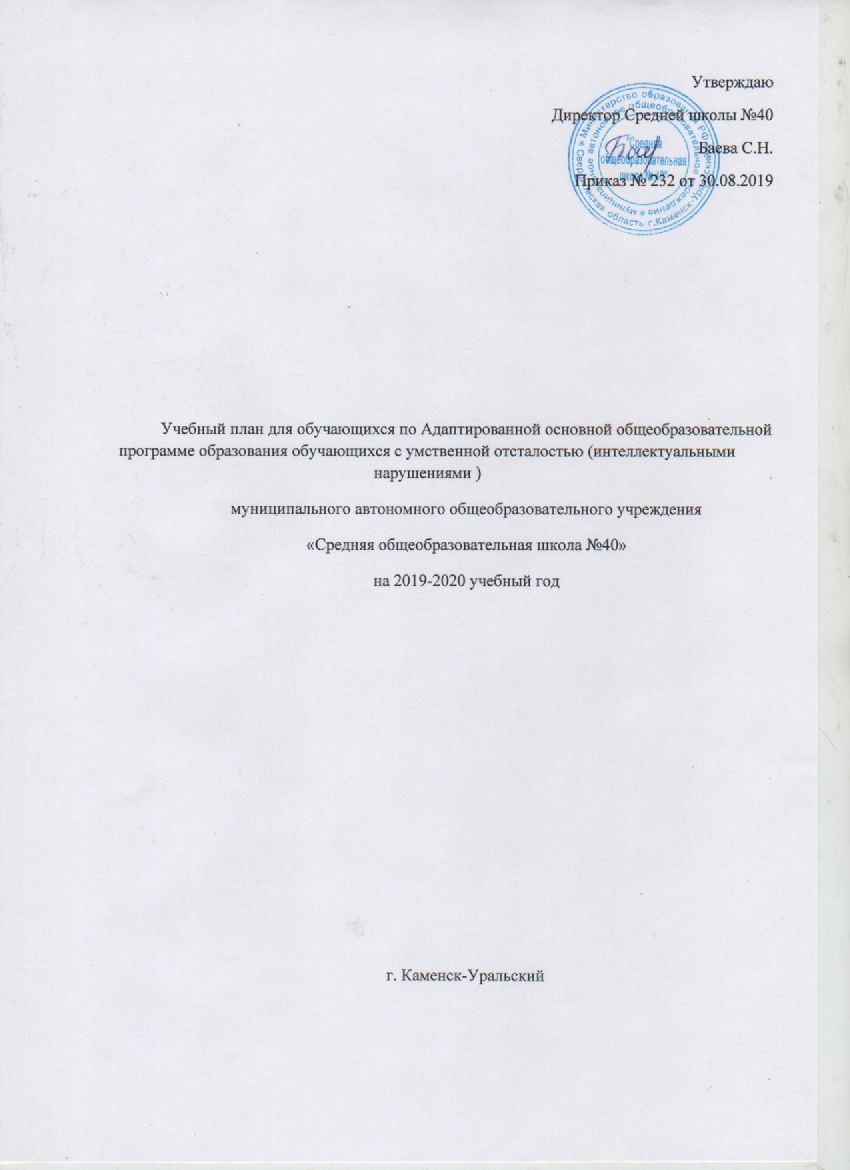 Учебный план для обучающихся по Адаптированной основной общеобразовательной программе образования обучающихся с умственной отсталостью (интеллектуальными нарушениями )муниципального автономного общеобразовательного учреждения «Средняя общеобразовательная школа №40» на 2019-2020 учебный годг. Каменск-УральскийПояснительная запискаУчебный план Средней школы № 40 составлен в соответствии с нормативно-правовыми документами, определяющими содержание общего образования:Федеральный Закон Российской Федерации от 29 декабря 2012г. № 273-ФЗ «Об образовании в Российской Федерации»Санитарно-эпидемиологические правила и нормативы СанПиН 2.4.2.2821-10 «Санитарно-эпидемиологические требования к условиям и организации обучения в общеобразовательных учреждениях», утверждёнными Постановлением Главного государственного санитарного врача Российской Федерации от 29.12.2010 № 189.Указ Президента РФ от 24.03.2014г. № 172 «О Всероссийском физкультурно-спортивном комплексе «Готов к труду и обороне» (ГТО)Приказ Министерства обороны Российской Федерации № 96, Министерства образования и науки Российской Федерации от 24.02.2010г. № 134 «Об утверждении инструкции об организации обучения граждан Российской Федерации начальным знаниям в области обороны и их подготовки по основам военной службы в образовательных учреждениях среднего (полного) общего образования, образовательных учреждениях начального профессионального и среднего профессионального образования и учебных пунктах»Федеральный перечень учебников, рекомендованных (допущенных) к использованию в образовательном процессе Министерством образования Российской Федерации (Приказ Минпросвещения России от 28.12.2018 №345 (в ред. Приказов Минпросвещения России от 08.05.2019 №233, от 22.11.2019 №632).Устав Муниципального автономного общеобразовательного учреждения «Средняя общеобразовательная школы № 40»   Лицензия на осуществление образовательной деятельности Муниципального автономного общеобразовательного учреждения «Средняя общеобразовательная школы № 40» № 17064 от 01.03.2013 г.;Свидетельство о государственной аккредитации Муниципального автономного общеобразовательного учреждения «Средняя общеобразовательная школы № 40» № 7378 от 21.03.2013 г.Адаптированная основная общеобразовательная программа образования обучающихся с умственной отсталостью (интеллектуальными нарушениями) муниципального автономного общеобразовательного общеобразовательного учреждения «Средняя общеобразовательная школа №40» 5-9 классыУчебный план разработан на основе следующих нормативных документов:Программы специальной (коррекционной) образовательной школы VIII вида 5-9 классы под редакцией В.В. ВоронковойРабочие программы обеспечены учебниками, рекомендованными (допущенными) к использованию в образовательном процессе, которые утверждаются приказом директора на каждый учебный год на основании Федерального перечня учебников, рекомендованных (допущенных) к использованию в образовательном процессе Министерством образования Российской Федерации (Приказ Минпросвещения России от 28.12.2018 №345 (в ред. Приказов Минпросвещения России от 08.05.2019 №233, от 22.11.2019 №632).Режим обучения.Продолжительность учебного года для  5 – 9 классов - 34 учебные недели.Продолжительность каникул в течение учебного года составляет не менее 30 календарных дней, летом не менее 8 недель. Средняя школа №40 работает в режиме шестидневной учебной недели для 5 -9 классов.Учебный план фиксирует общий объем учебной нагрузки, максимальный объем аудиторной нагрузки обучающихся, состав и структуру предметных областей, распределение учебного времени, отводимого на их освоение по классам и учебным предметам. Учебный  плангарантирует получение обучающимися образования в соответствии с федеральным государственным стандартом общего образования предоставляет обучающимся возможность  более полно реализовать свой потенциал, удовлетворить свои образовательные потребности и интересы, развить разнообразные способностиобеспечивает сохранение единого образовательного пространства.Основными направлениями деятельности педагогического коллектива по реализации учебного плана образовательного учреждения являются:повышение качества образования через совершенствование приемов и методов педагогической деятельности; использование современных педагогических и информационных технологий;освоение учащимися универсальных учебных действий;повышение познавательной мотивации и развитие интересов обучающихся;создание условий для работы с детьми разного уровня мотивации и образовательных потребностейсоздание условий для работы с детьми разного уровня здоровья. Целью реализации учебного плана является:коррекция дефектов развития учащихся;формирование целостного представления о мире, основанного на приобретённых знаниях, умениях, навыках и способах деятельности;приобретение опыта социализации и адаптации в обществе, разнообразной деятельности (индивидуальной и коллективной), опыта познания и самопознания;подготовка к участию в трудовой деятельности в условиях современного общества.Ориентация не только на знаниевый, но и на деятельностный компонент позволяет повысить мотивацию обучения, развивать компенсаторные возможности, потребности и интересы ученика основной школы.Достижение поставленных целей предусматривает решение следующих задач образовательной деятельности:Обеспечивать доступность получения качественного основного общего образования каждому ученику, в том числе, детям-инвалидам.Обеспечивать преемственность начального общего образования и основного образования.Выявлять и развивать способности учащихся с ограниченными возможностями здоровья и детей-инвалидов через систему кружков, организацию общественно полезной деятельности, с использованием возможностей образовательных учреждений дополнительного образования.Формировать общую культуру, духовно-нравственное, гражданское, социальное, личностное и интеллектуальное развитие, обеспечивающие социальную адаптацию, развитие творческих способностей, сохранение и укрепление здоровья.Организовывать творческие и спортивные соревнования.Создавать условия для участия школьников, их родителей (законных представителей), педагогических работников в проектировании и развитии внутришкольной социальной среды, школьного уклада.Создавать условия для сохранения и укрепления здоровья учащихся, обеспечения их безопасности.Учащиеся, завершившие обучение на уровне основного образования и выполнившие в полном объёме требования к уровню подготовки выпускников, вправе продолжить обучение в учреждениях профессионального образования.В результате освоения содержания основного образования у учащегося формируется предметная компетентность по каждому учебному предмету, а также он получает возможность совершенствовать и расширить круг общих учебных умений, навыков и способов деятельности, овладение которыми является необходимым условием развития и социализации школьников, а именно:в познавательной деятельности:использование для познания окружающего мира метода наблюдения, выделения отношений между частями целого;-	способность синтезировать задачу, планировать, классифицировать (группировать) слова, предметы, обобщать;умение переключать внимание с одного объекта на другой, активизировать и развивать зрительное и слуховое внимание, умение удерживать внимание на одном объекте, сосредоточиваться на нужном объекте, отдельных его частях или признаках;развитие целенаправленного восприятия цвета, формы, величины, материала и качества объекта;формирование понимания мира, мировоззрения.исследование несложных практических ситуаций, выдвижение элементарных предположений, понимание необходимости их проверки на практике.в информационно-коммуникативной деятельности:восприятие устной речи и способность передавать содержание прочитанного текста в сжатом виде в соответствии с целью учебного задания;формирование основ российской гражданственности, чувства гордости за свою Родину, свой народ, осознание своей национальной принадлежности; формирование ценностей многонационального российского общества, становление гуманистических и демократических ценностных ориентаций;формирование уважительного отношения к иному мнению, истории и культуре других народов;овладение навыками адаптации;принятие и освоение социальной роли, развитие мотивов учебной деятельности и формирование личностного смысла учения;развитие самостоятельности и личной ответственности за свои поступки, в том числе информационной деятельности, на основе представлений о нравственных нормах, социальной справедливости и свободе;формирование эстетических потребностей, ценностей и чувств;развитие навыков сотрудничества с взрослыми и сверстниками в разныхставить вопросы к тексту и задавать их одноклассникам;выделять незнакомые слова и давать им объяснение (с помощью учителя);читать внеклассную литературу под руководством учителя, участвовать в её обсуждении.• в рефлексивной деятельности:владение навыками контроля и оценки своей деятельности; поиск и устранение причин возникших трудностей. Оценивание своих учебных достижений, поведения, черт своей личности, своего физического и эмоционального состояния.. Соблюдение норм поведения в окружающей среде, правил, здорового образа жизни;владение умениями совместной деятельности.В школе созданы условия соблюдения прав учащихся на:обучение в условиях, гарантирующих защиту прав личности учащегося, в образовательном процессе, его психологическую и физическую безопасность;обучение с использованием современного учебного оборудования и учебной литературы;бесплатное пользование учебниками, фондами школьной библиотеки и Интернет-ресурсами;равный доступ к образованию независимо от места жительства и уровня доходов семьи;оказание социально-педагогической и психолого-педагогической помощь семье;раннюю диагностику психофизического развития ребенка.Образовательное учреждение ориентировано на обучение всех детей школьного возраста с ограниченными возможностями здоровья.Образовательный процесс осуществляется в соответствии с Календарным учебным графиком на учебный год, утверждённым директором школы (Приложение ). Основной формой организации учебной деятельности является урок (в традиционной и нетрадиционной формах).В целях повышения качества образовательного процесса широко применяются возможности развивающего, дифференцированного обучения с применением таких образовательных технологий, как: Технология личностно-ориентированного образованияТехнологии уровневой дифференциации.Групповые технологии.Игровые технологииИнформационно-коммуникационные технологии обучения (ИКТ)Здоровьеформирующие (здоровьесберегающие) образовательные технологииТехнология индивидуализации обученияВ 5-9 классах усиливается внимание к развитию у учащихся полноценных социальных (жизненных) компетенций; коррекции недостатков в психическом и (или) физическом развитии, оказанию помощи в освоении содержания образования и формированию готовности к продолжению образования на последующем уровне.Содержание общеобразовательных предметов адаптировано к возможностям учащихся с проблемами психофизического здоровья.Учебным планом обеспечивается непрерывность и преемственность обучения с 5 по 9 класс.Коррекционно-развивающая область представлена в 5-9 классах коррекционными занятиями, направленными на развитие психических процессов, мелкой моторики, коммуникативных навыков, на развитие познавательной, двигательной и эмоционально-волевой сферы учащихся.В 5-9 классах вопросы культуры безопасности жизнедеятельности рассматриваются на следующих предметах: математике, русском языке, профильном труде и т.д.Освоение адаптированной основной образовательной программы сопровождается промежуточной аттестацией, которой подлежат учащиеся всех переводных классов.Промежуточная аттестация обучающихся проводится с целью получения объективной оценки усвоения обучающимися образовательной программы, определенного основной образовательной программой в рамках учебного года и  уровня обучения в целом. Требования и формы к текущей и промежуточной аттестации определены Положением о формах, периодичности и порядке текущего контроля успеваемости и промежуточной аттестации обучающихся муниципального автономного общеобразовательного учреждения «Средней общеобразовательной школы №40». Результаты текущей и промежуточной аттестации обучающихся доводятся до сведения родителей обучающихся (законных представителей).Учебный план (УО)Утверждаю Директор Средней школы №40 Баева С.Н.Приказ № 232 от 30.08.2019 Предметные областиКоличество часов (в неделю/год)Количество часов (в неделю/год)Количество часов (в неделю/год)Количество часов (в неделю/год)Количество часов (в неделю/год)Предметные области567 89 Язык и речевая практикаЯзык и речевая практикаЯзык и речевая практикаЯзык и речевая практикаЯзык и речевая практикаЯзык и речевая практикаЧтение5/1653/1003/1004/1323/102Русский язык5/1654/1324/1324/1324/136МатематикаМатематикаМатематикаМатематикаМатематикаМатематикаМатематика5/1654/132/1324/1324/136ЕстествознаниеЕстествознаниеЕстествознаниеЕстествознаниеЕстествознаниеЕстествознаниеПриродоведение2/66Биология2/662/662/662/68География2/662/662/662/68Человек и обществоЧеловек и обществоЧеловек и обществоЧеловек и обществоЧеловек и обществоЧеловек и обществоИстория Отечества2/662/662/68Основы социальной жизни2/662/662/662/661/34Обществоведение1/331/34ИскусствоИскусствоИскусствоИскусствоИскусствоИскусствоМузыка1/331/33Рисование1/331/331/33Физическая культураФизическая культураФизическая культураФизическая культураФизическая культураФизическая культураФизическая культура3/993/993/993/993/102ТехнологияТехнологияТехнологияТехнологияТехнологияТехнологияПрофильный труд5/1656/1987/2319/29711/374Коррекционно-развивающая областьКоррекционно-развивающая областьКоррекционно-развивающая областьКоррекционно-развивающая областьКоррекционно-развивающая областьКоррекционно-развивающая областьИтого29/95730/99132/105733/109033/1060